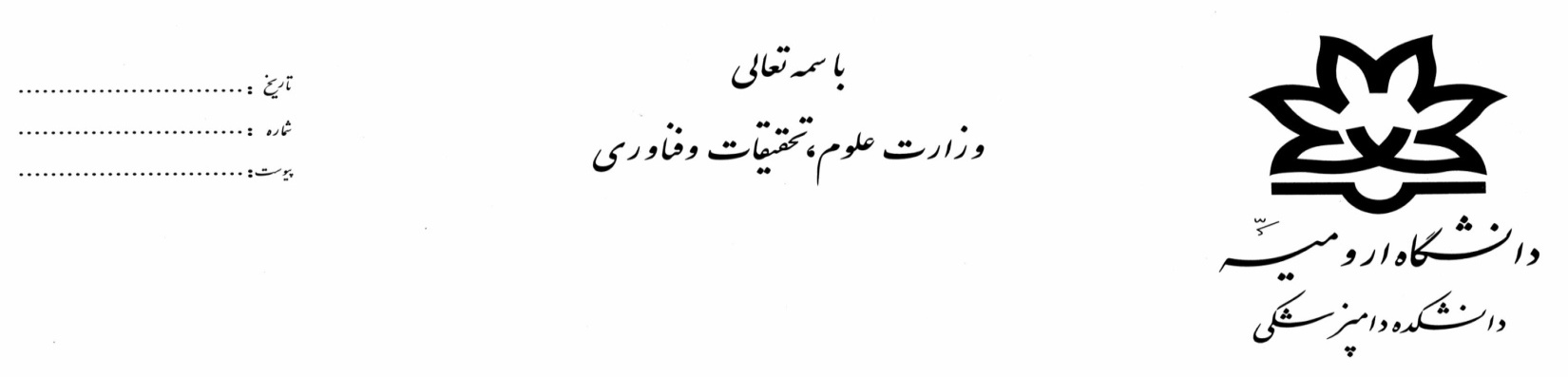 فرم توزیع نسخ  پایان‌نامهنام و نام خانوادگی دانشجو:                                                   شماره دانشجویی:مقطع تحصیلی:                                                                               رشته تحصیلی:عنوان پایان‌نامه:ردیفنام و نام خانوادگی/ واحد دریافت کننده پایان‌نامهسمت در پایان‌نامهتاریخ تحویلامضاء1استاد راهنمای اول2استاد راهنمای دوم3استاد مشاور اول4استاد مشاور دوم5استاد داور داخلی: تحویل لوح فشرده(CD)   در قالب  فایل  WORD و PDF6استاد داور داخلی: تحویل لوح فشرده(CD)   در قالب  فایل  WORD و PDF7استاد داور خارجی: تحویل لوح فشرده(CD)   در قالب  فایل  WORD و PDF8استاد داور خارجی: تحویل لوح فشرده(CD)   در قالب  فایل  WORD و PDF9کتابخانه دانشکده دامپزشکیتحویل یک جلد پایان نامه به همراه لوح فشرده(CD)   در قالب  فایل  WORD و PDF